Publicado en Madrid el 18/06/2019 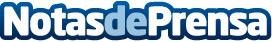 La innovadora enseña de restauración, Samurai Wey, franquicia su negocio de la mano de Tormo FranquiciasLa enseña Samurai Wey es un innovador concepto de fusión de comida japonesa y mexicana que inicia su expansión en franquicia con Tormo Franquicias ConsultingDatos de contacto:Borja SánchezDirector de Expansión de Tormo Franquicias Consulting911 592 558Nota de prensa publicada en: https://www.notasdeprensa.es/la-innovadora-ensena-de-restauracion-samurai Categorias: Nacional Franquicias Gastronomía Emprendedores Restauración http://www.notasdeprensa.es